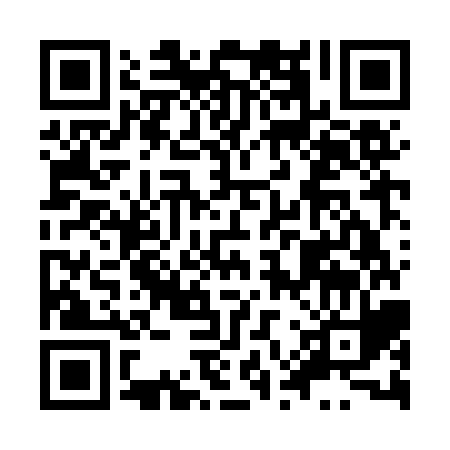 Prayer times for Kalandjgachh, BangladeshMon 1 Apr 2024 - Tue 30 Apr 2024High Latitude Method: NonePrayer Calculation Method: University of Islamic SciencesAsar Calculation Method: ShafiPrayer times provided by https://www.salahtimes.comDateDayFajrSunriseDhuhrAsrMaghribIsha1Mon4:395:5712:103:406:247:422Tue4:385:5612:103:406:247:423Wed4:375:5512:103:396:257:434Thu4:365:5412:093:396:257:435Fri4:355:5312:093:396:267:446Sat4:335:5212:093:396:267:457Sun4:325:5112:093:396:267:458Mon4:315:5012:083:396:277:469Tue4:305:4912:083:396:277:4710Wed4:295:4812:083:386:287:4711Thu4:285:4712:073:386:287:4812Fri4:265:4612:073:386:297:4913Sat4:255:4512:073:386:297:4914Sun4:245:4412:073:386:307:5015Mon4:235:4312:063:376:307:5116Tue4:225:4212:063:376:317:5117Wed4:215:4112:063:376:317:5218Thu4:195:4012:063:376:327:5319Fri4:185:3912:063:376:327:5320Sat4:175:3812:053:366:337:5421Sun4:165:3712:053:366:337:5522Mon4:155:3612:053:366:347:5523Tue4:145:3512:053:366:357:5624Wed4:135:3412:053:366:357:5725Thu4:125:3412:043:356:367:5826Fri4:115:3312:043:356:367:5827Sat4:105:3212:043:356:377:5928Sun4:095:3112:043:356:378:0029Mon4:085:3012:043:356:388:0130Tue4:075:2912:043:356:388:01